GUÍA DE TECNOLOGÍA    ¿Qué necesito saber?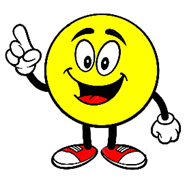 Entonces: Crear es la capacidad   de producir algún elemento ya sea artística, imaginativa o intelectual.¿Qué es un objeto tecnológico?Los objetos tecnológicos. Son aquellos que los hombres, con su habilidad, ha creado. Además, pueden ser simples, como una cuchara, o complejos, como un auto. ... El hombre crea objetos tecnológicos para que las personas puedan hacer todo de una manera más fácil, y así mejorar la calidad de vida de todas las personas.Algunos ejemplos de objetos tecnológicos RelojComputadora Televisión RadioCelular Cucharas Secador de pelo Observa las imágenes de los objetos tecnológicos 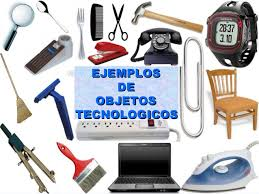 Los objetos tecnológicos surgen a partir de la necesidad de solucionar problemas cotidianos 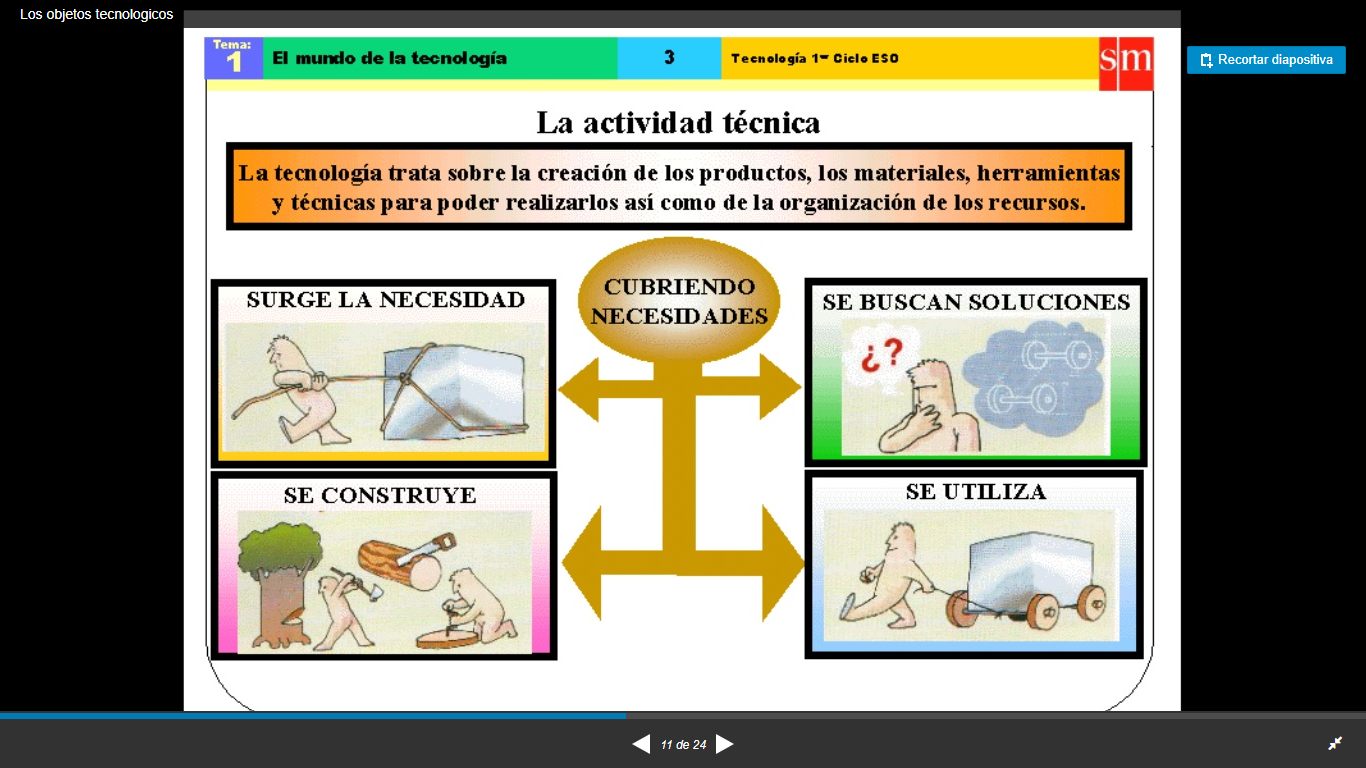 Observa el ejemplo 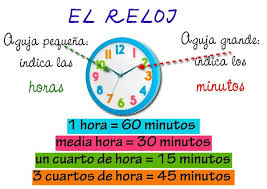 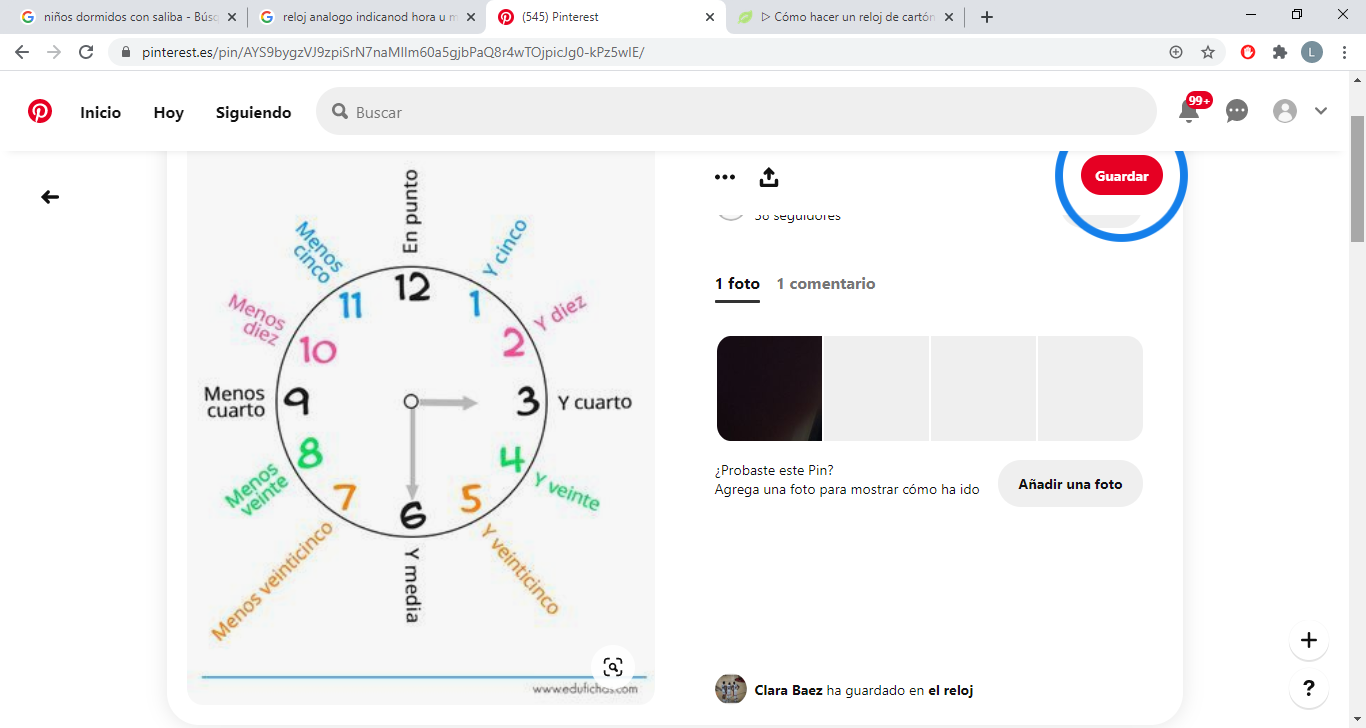 Ahora a trabajar Crea un reloj análogo para esto debemos seguir los siguientes pasos 1 paso dibujo o calco en un cartón la plantilla y las manecillas del reloj, luego las recorto y pego al cartón 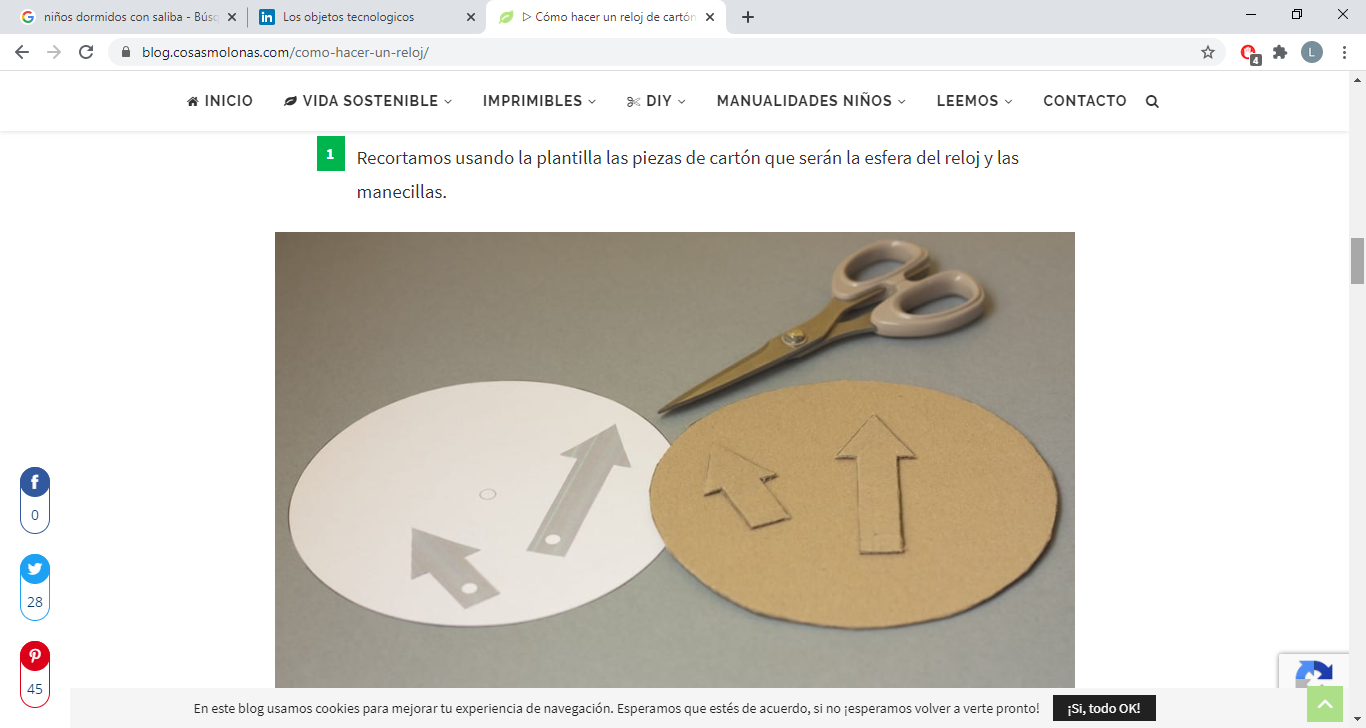 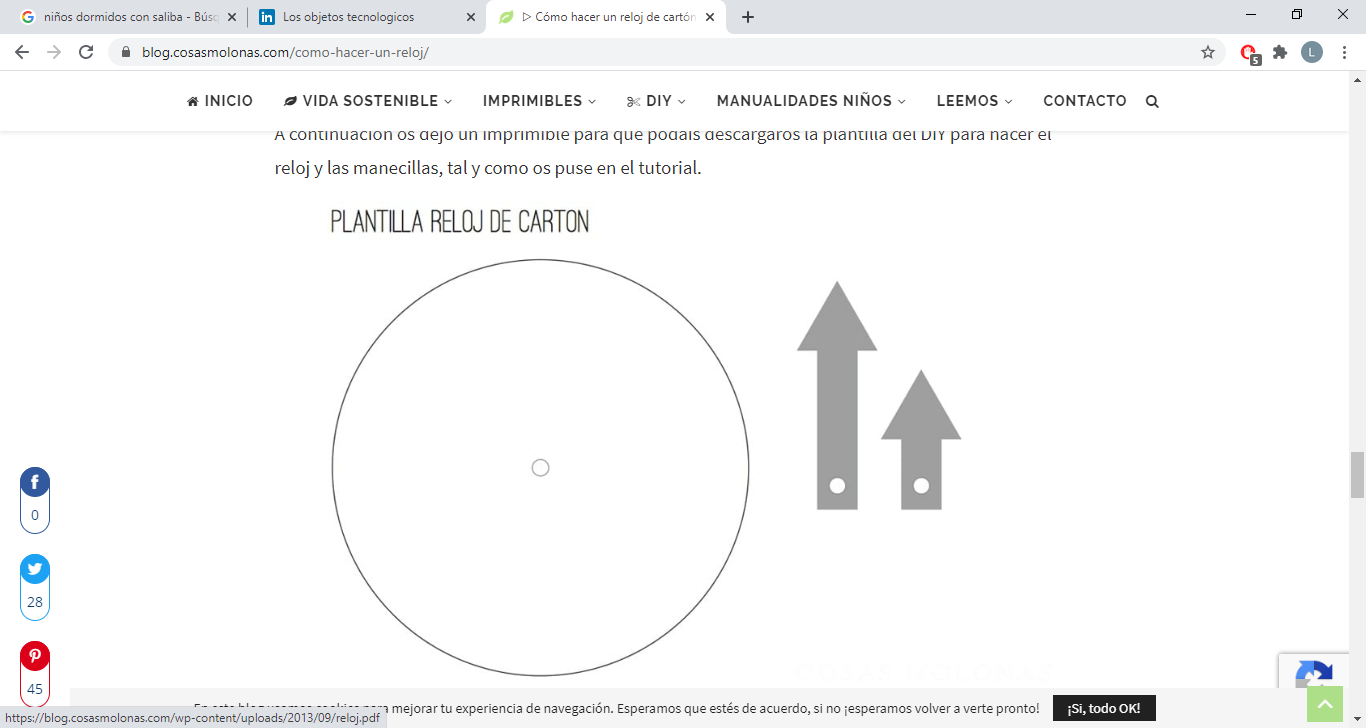 2 Con un lápiz afilado agujereamos las piezas de cartón para después meter las manecillas del reloj 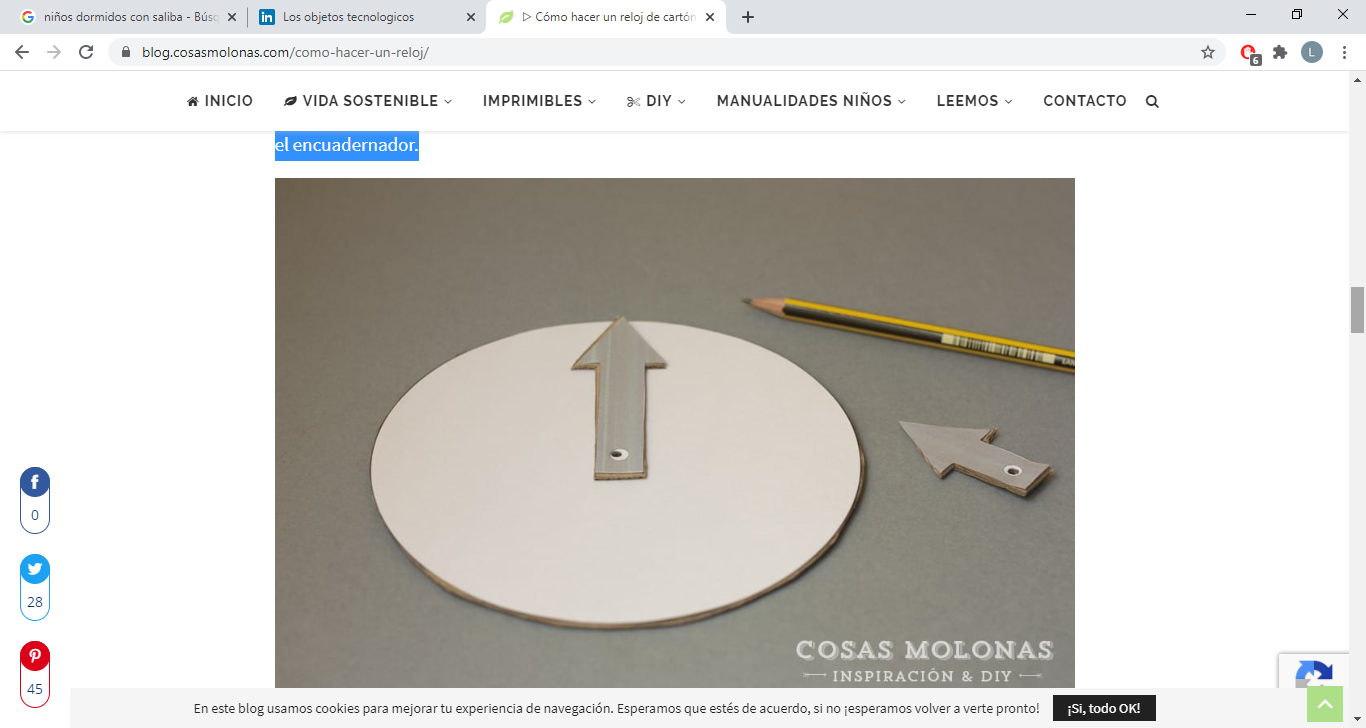 3 paso dibujo los numeros del reloj y pinto las manecillas 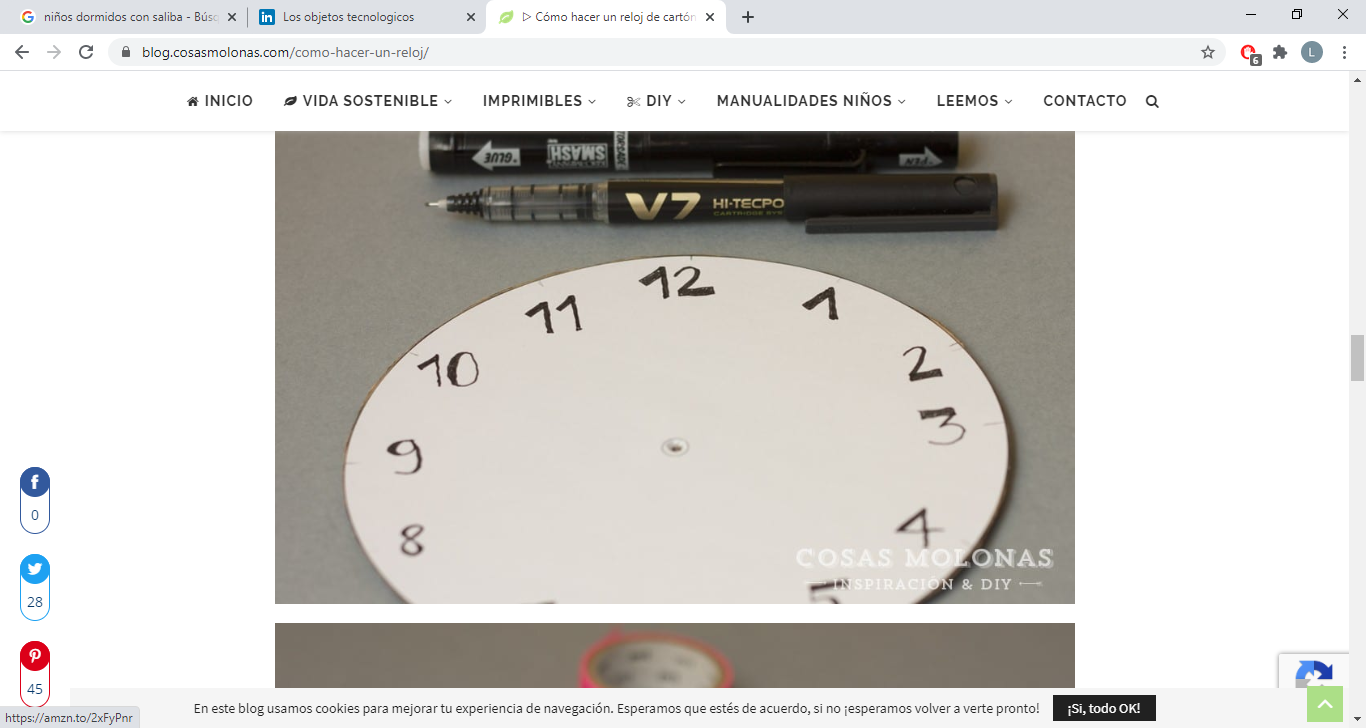 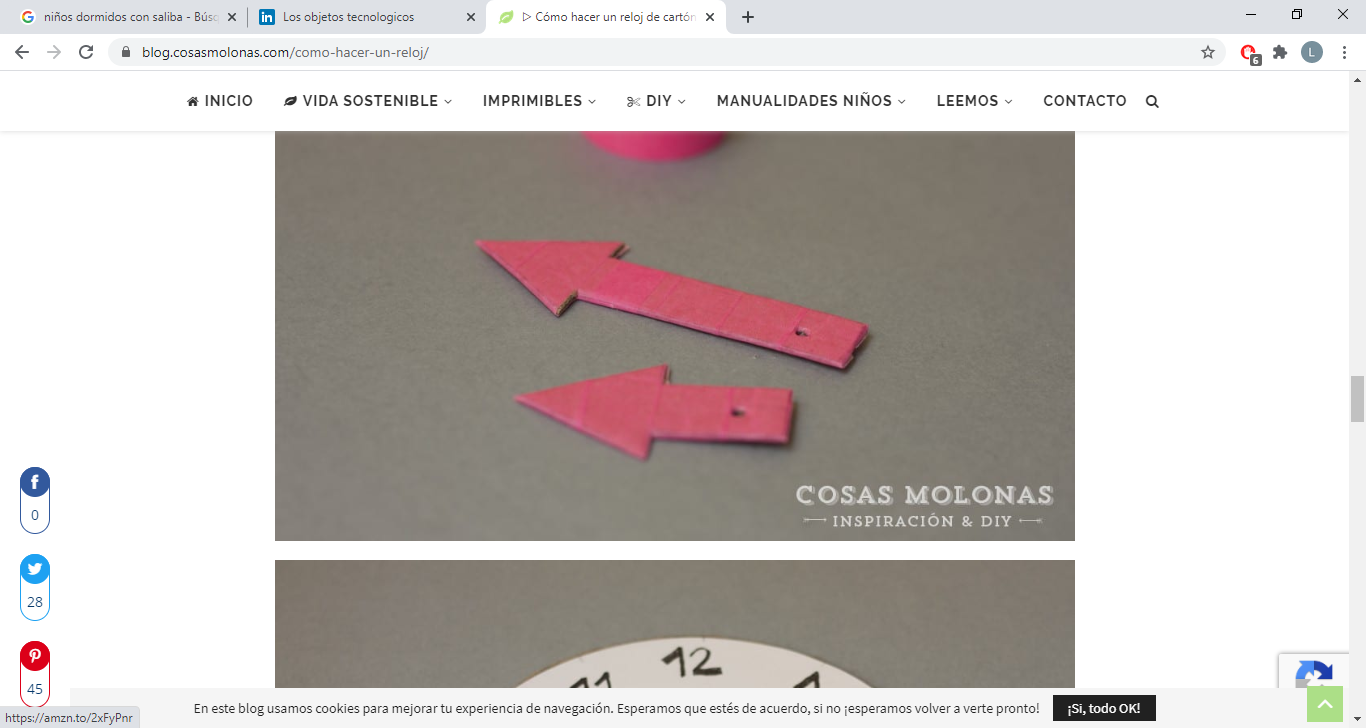 4 finalmente armamos el reloj análogo, para afirmar las manecillas y que puedan girar del reloj puedes utilizar Clic de mariposa  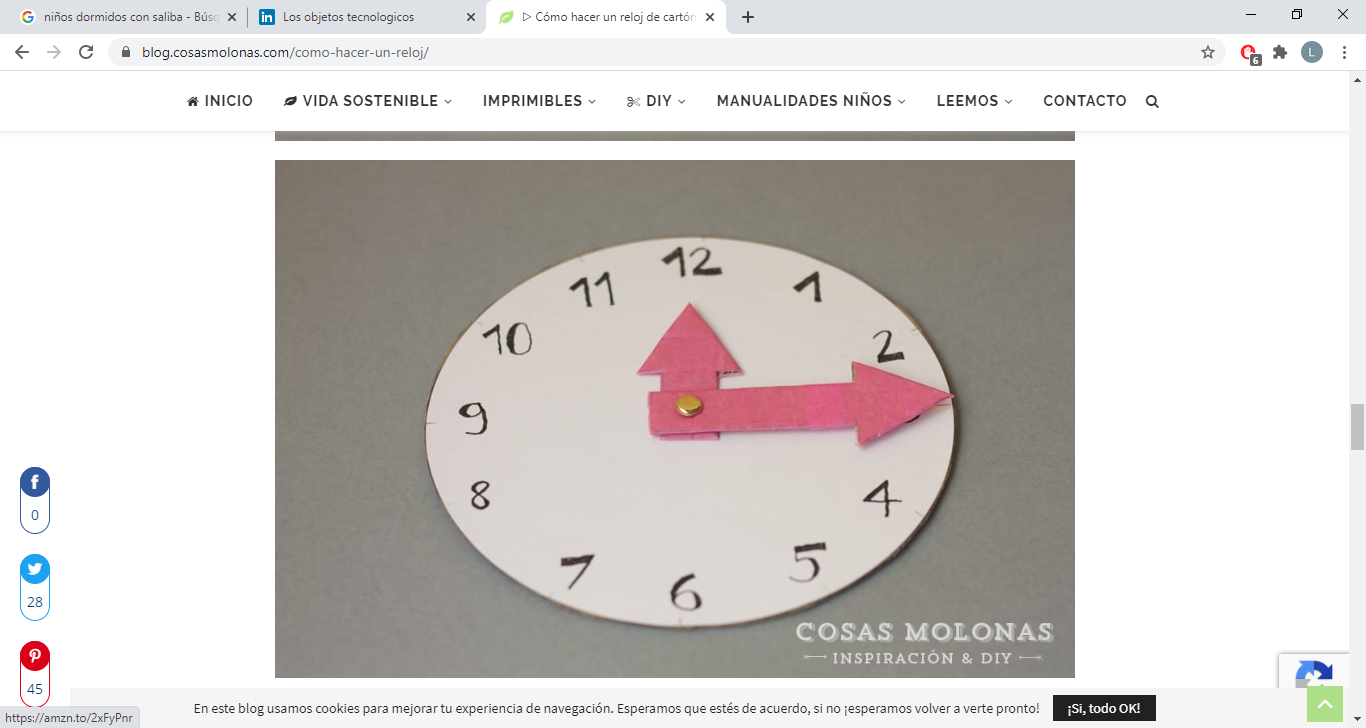 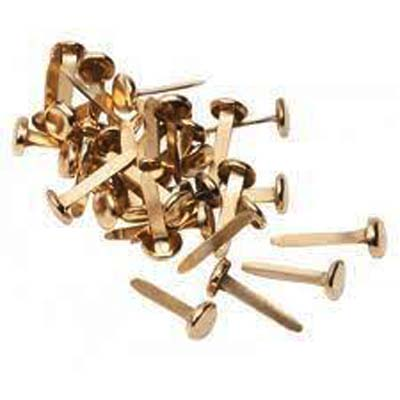 Para reflexionar ¿Para qué me sirve crear?______________________________________________________________________________________________________________________________________________¿Por qué crees que es importante la tecnología? ______________________________________________________________________________________________________________________________________________No olvides enviar fotografías de tu trabajo específicamente del reloj al WhatsApp del curso 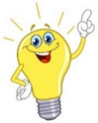 Autoevaluación o Reflexión personal sobre la actividad:1.- ¿Qué fue lo más difícil de este trabajo? ¿Por qué?_____________________________________________________________________________________________________________________________________________________________________________________________________________________Nombre:Curso: 3°A   Fecha: semana N° 15¿QUÉ APRENDEREMOS?¿QUÉ APRENDEREMOS?¿QUÉ APRENDEREMOS?Objetivo (s):   OA 1 Crear diseños de objetos o sistemas tecnológicos simples para resolver problemas: › desde diversos ámbitos tecnológicos y tópicos de otras asignaturas › representando sus ideas a través de dibujos a mano alzada, modelos concretos o usando TIC › explorando y combinando productos existentesObjetivo (s):   OA 1 Crear diseños de objetos o sistemas tecnológicos simples para resolver problemas: › desde diversos ámbitos tecnológicos y tópicos de otras asignaturas › representando sus ideas a través de dibujos a mano alzada, modelos concretos o usando TIC › explorando y combinando productos existentesObjetivo (s):   OA 1 Crear diseños de objetos o sistemas tecnológicos simples para resolver problemas: › desde diversos ámbitos tecnológicos y tópicos de otras asignaturas › representando sus ideas a través de dibujos a mano alzada, modelos concretos o usando TIC › explorando y combinando productos existentesContenidos:  objeto tecnológico Contenidos:  objeto tecnológico Contenidos:  objeto tecnológico Objetivo de la semana: crear un objeto tecnológico simple, (reloj análogo) mediante guía de trabajo  Objetivo de la semana: crear un objeto tecnológico simple, (reloj análogo) mediante guía de trabajo  Objetivo de la semana: crear un objeto tecnológico simple, (reloj análogo) mediante guía de trabajo  Habilidad: crear Habilidad: crear Habilidad: crear 